						 	Description: 1lb 4DN Cherry Topseal Tray 		 					Item number: RPTS2015	
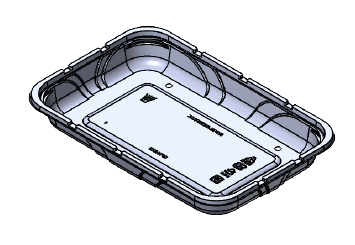 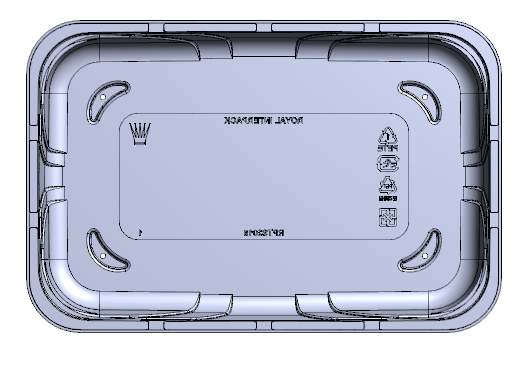 Product InformationProduct Dimension in (L x W x H): 11.02 x 7.24 x 1.412             Product Gram Weight:  38g (+/- 2g)Color:	 Clear     Material: RPET	    Shape: Rectangular  Product Type: Topseal  	                  	      Case Dimension (in inches): 19.5 x 14.875 x 22.187	                  		Case Pack: 256 pcs				       	Case Net Weight (in lbs.):  22 avg.Cases Per Pallet: 24		                 		   Pallet Pattern (TI x HI): 4 x 6Pallet Weight (lbs.):  568		        	